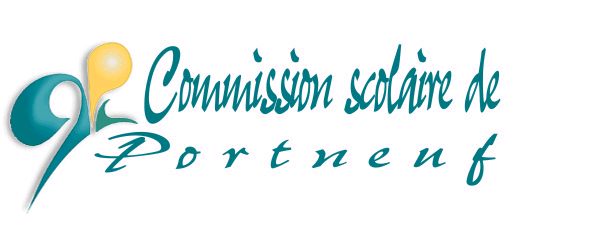 Demande de transport à une adresse complémentaireConditions :Il y a des places disponibles à bord du véhicule.Un parcours existe entre l’adresse complémentaire et l’école.L’attribution des adresses complémentaires ne doit pas occasionner de dépense additionnelle.La Commission scolaire n’est pas tenue d’appliquer les normes de « distance maximale au point d’embarquement » lorsqu’une telle adresse est demandée.Retourner le formulaire signé :Identification de l’élèveAdresse principaleAdresse complémentaireSignature du répondant : __________________________________________  Date : _______________________________Le technicien responsable du Service du transport scolaire communiquera avec vous
seulement si la demande est refusée.Service du transport scolaire
310, rue de l’Église
Donnacona (Québec)  G3M 1Z8Fax : 418 285-5065Courriel : transport@csportneuf.qc.ca Nom et prénom de l’enfant :École fréquentée :Nom et prénom du répondant :Téléphone : Adresse :Adresse :Nom et prénom du répondant :Téléphone : Adresse :Adresse :Périodes où est requis le transport scolaire à l’adresse complémentaire :A.M. 		P.M.	Périodes où est requis le transport scolaire à l’adresse complémentaire :A.M. 		P.M.	Réservé à l’administrationRéservé à l’administrationNo d’autobus :Date effective :